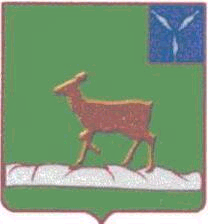 АДМИНИСТРАЦИИ ИВАНТЕЕВСКОГО МУНИЦИПАЛЬНОГО РАЙОНА  САРАТОВСКОЙ ОБЛАСТИПОСТАНОВЛЕНИЕОт 07.10.2020  № 366                          с.Ивантеевка                                                                                                            О муниципальной  программе « Организация отдыха, оздоровления, занятости детей и подростков Ивантеевского муниципального района».	1. На основании Федерального Закона от 06 октября 2003 г. №131-ФЗ «Об общих принципах организации местного самоуправления в Российской Федерации»; Федерального Закона от 29.12.2012 года № 273-ФЗ « Об образовании в Российской Федерации»;    Федерального закона Российской Федерации от 24.07.1998 №124-ФЗ «Об основных гарантиях прав ребенка в Российской Федерации»; Постановления  администрации Ивантеевского муниципального района от 20.08.2013 №  843(с учет изм. 15.05.2017) №235 «Об утверждении Положения о порядке  принятия решений о разработке муниципальных программ Ивантеевского муниципального района, их формирование и реализации, проведения оценки эффективности реализации муниципальных программ Ивантеевского муниципального района»; статьи 179 Бюджетного кодекса РФ; постановления Правительства Саратовской области  от 30.12.2009 № 681-П «Об организации  и  обеспечения отдыха и оздоровления детей».ПОСТАНОВЛЯЕТ:      2.Внести в муниципальную программу «Организация отдыха, оздоровления, занятости детей и подростков Ивантеевского муниципального района на 2016-2020 годы» от 31.11.2015 года №565 с учетом изменений от 30.08.2016года №206, от 28.11.2016года  № 299,от 30.12.2016 года № 365, от 24.03.2017года  № 130, от 30.10.2017 года № 571, от 28.12.2017 г № 735., от 26.02.2018 №117, от 28.07.2018 №428.  28.11.2018  №748, от 07.02.2019 №72,от 08.07.2019 №366 , от 31.10.2019 №615, №12 от 14.01.2020, №253 от 27.07.20120 следующие изменения ; Приложение № 1,2 читать в новой редакции.     3.Контроль исполнения настоящего Постановления возложить на первого заместителя главы администрации Болмосова В.А.Приложение №1к  постановлению администрацииИвантеевского муниципального районаСаратовской областиот 07.10.2020  года № 366« Организация отдыха, оздоровления, занятости детей и подростков Ивантеевскогомуниципального района ».МУНИЦИПАЛЬНАЯ ПРОГРАММА«Организация отдыха, оздоровления, занятости детей и подростков Ивантеевского муниципального района»ПАСПОРТ ПРОГРАММЫСодержание проблемы и необходимость ее решения программным методом.Организация отдыха, оздоровления и занятости детей и подростков – одно из приоритетных направлений государственной социальной политики, проводимой по обеспечению защиты прав и законных интересов детей и подростков.Организация отдыха, оздоровления и занятости детей и подростков очень важная составляющая социального благополучия граждан. Задача администрации Ивантеевского муниципального района  - обеспечение необходимых условий для нормального содержательного отдыха детей, позволяющего организовать их свободное время. Необходимо использовать все возможности для укрепления здоровья детей, наполнить каникулярное время содержательной деятельностью, направленной на развитие интеллектуальных, творческих способностей детей, их социальную адаптацию.Ежегодно в летнее время на базе образовательных учреждений работают оздоровительные лагеря с дневным пребыванием детей с общим охватом примерно 510 школьников в возрасте от 7 до 15 лет (летним отдыхом было охвачено  в 2019 году 505 школьников в 2020 году 505 школьников, в 2021году-505). Деятельность оздоровительных лагерей с дневным пребыванием детей создает условия для предупреждения детского дорожно-транспортного травматизма, пожарной безопасности, а также грамотных действий в чрезвычайных ситуациях. Большая роль отводится занятости детей в спортивных секциях , кружках различной направленности и занятием в ФОК «Здоровья». В связи с организацией отдыха и занятости дети из  социально-опасных семей, опекаемые и дети, находящиеся в жизненно трудно положении обеспечиваются 100% путёвками в оздоровительные лагеря с дневным пребыванием детей, а также через ГУЦСПН обеспечиваются  льготными путёвками в загородные лагеря и санатории. Проблему трудоустройства подростков решают  трудовые отряды. В летний период  через «Центр занятости населения  с.Ивантеевка Ивантеевского района Саратовской области» было трудоустроено в 2019году- 50детей в 2020году- 50 детей , а 2021- 50, в 2022 -50 детей (за счет средств местного бюджета). Постановлением Администрации  Ивантеевского муниципального  района создана межведомственная комиссия по организации отдыха, оздоровления и занятости детей, подростков  в которая призвана обеспечить взаимодействие различных служб и управлений для качественной организации отдыха, оздоровления, занятости детей и подростков. В течение  года проводятся заседания межведомственной комиссии по организации отдыха, оздоровления и занятости детей, подростков и молодежи, на которых рассмотрены вопросы: «Об организации летнего отдыха, оздоровления и занятости детей, подростков», «Об итогах работы летних оздоровительных учреждений ». «Трудоустройство детей и подростков в летний период». На протяжении всего оздоровительного периода межведомственная комиссия по организации отдыха, оздоровления и занятости детей, подростков осуществляла контроль за организацией деятельности оздоровительных лагерей, организованных на базе образовательных учреждений. В настоящее время существует ряд проблем в сфере организации отдыха, оздоровления, занятости детей в каникулярное время:1) отсутствие своевременного и достаточного финансирования на подготовку учреждений, осуществляющих организацию оздоровления, отдыха, занятости детей и подростков в  каникулярное время, что не позволяет полностью удовлетворить запрос родителей на детские оздоровительные лагеря с комфортными условиями быта, современной организацией содержания досуга, укомплектованностью спортивным, игровым инвентарем;2) недостаточное разнообразие организованных форм занятости, отдыха и оздоровления детей старшего школьного возраста;3) отсутствие системы занятости детей по месту жительства в вечернее время;4) отсутствие финансирования на организацию и проведение тематических культурных и спортивно-массовых мероприятий в период каникулярного отдыха детей. Применение программно -целевого метода в процессе организации отдыха, оздоровления и занятости детей и подростков позволит:1) обеспечить межведомственное взаимодействие педагогов, медицинских работников и работников сферы культуры, спорта, социальной защиты в вопросах оздоровления и отдыха детей образовательных учреждений Ивантеевского района;2) обеспечить развитие материально-технической базы оздоровительных лагерей с дневным пребыванием детей;3) обеспечить  современную подготовку и повышение квалификации педагогов, воспитателей детских оздоровительных учреждений;4) обеспечить организацию летних каникул как продолжение образовательно-воспитательного процесса;5) обеспечить разработку и внедрение новых образовательных программ в детских лагерях различного типа.Цели, задачи и сроки реализации ПрограммыОсновной целью Программы является комплексное решение вопросов организации отдыха, оздоровления, занятости детей и подростков  Ивантеевского района в каникулярное время на 2016- 2022 годы. Программа предусматривает решение следующих основных задач:1) сохранение и развитие оздоровительных лагерей с дневным пребыванием;   2) развитие материально-технической базы  лагерей с дневным пребывание; 3) кадровое обеспечение учреждений, организовывающих отдых, оздоровление, занятость детей и подростков, подготовка специалистов по организации отдыха, оздоровления, занятости детей в каникулярное время; 4) межведомственная координация, взаимодействие, контроль деятельности предприятий, учреждений и организаций по подготовке и проведению мероприятий в рамках каникулярного времени;       5) организация свободного времени детей через различные формы трудоустройства, отдыха и занятости.   Сроки реализации программы: 2016 – 2022годы.Система программных мероприятийМероприятия Программы направлены на эффективную организацию отдыха, оздоровления, занятости детей и подростков Ивантеевского района Саратовской области при соответствующей государственной поддержке, предусмотренной законодательством.Ресурсное обеспечение ПрограммыРеализация Программы осуществляется за счёт местного бюджета.Объёмы и источники финансирования Программы по годам её реализацииМеханизмы реализации ПрограммыМеханизмы реализации Программы представляют собой скоординированные по срокам и направлениям действия исполнителей с учетом имеющихся социально-экономических условий. B зависимости от изменения задач на разной стадии исполнения отдельные мероприятия Программы могут быть заменены на другие, в большей степени отвечающие задачам конкретного периода.Бюджетная составляющая Программы контролируется в соответствии с законодательством Российской Федерации и законодательством Саратовской области.Управление реализацией Программы, контролирующее выполнение намеченных мероприятий, целевое использование выделенных ассигнований осуществляет муниципальный заказчик – администрация Ивантеевского района.Организационное руководство по выполнению Программы осуществляет администрация  управления образованием Ивантеевского района, отделы администрации, учреждения и организации, участвующие в реализации Программы ежегодно отчитываются о ходе ее выполнения  в отдел экономики администрации Ивантеевского муниципального района и на Районном собрании. Оценка социальной и бюджетной эффективности ПрограммОценка эффективности реализации Программы проводится на основании следующих показателей:1) сохранение оздоровительных лагерей с дневным пребыванием при образовательных  учреждениях.2) количество детей в возрасте от 7 до 16 лет включительно, охваченных различными формами отдыха и оздоровления: 2016 г.-100%2017 г.- 100%2018 г.-100%2019 г. - 100%, 2020 г. - 100 %, 2021 г. - 100  %, 2022 г.- 100%.3) количество детей от 14 до 18 лет, охваченных различными формами трудоустройства:2016 г. –58%2017 г. – 60%2018 г. – 65%2019 г. - 58 %,2020 г. -60 %,            2021 г. - 65 %,             2022 г. - 67%.Реализация  программы позволит, прежде всего, повысить качество предоставляемых услуг в  сфере организации отдыха, оздоровления, занятости детей и подростков Ивантеевского района через:- обеспечение межведомственного взаимодействия управлений и служб по обеспечению отдыха, оздоровления, занятости детей и подростков Ивантеевского района в течение всего года;- подготовку к организации отдыха, оздоровления, занятости детей и подростков в каникулярное время специалистов различных категорий (руководителей муниципальных  образовательных учреждений; начальников лагерей; медицинских работников; организаторов питания);- укрепление материально-технической базы, уровня кадрового и программно-методического обеспечения лагерей с дневным пребыванием;- обеспечение своевременной и качественной подготовки лагерей с дневным пребыванием к началу сезона;- эффективную организацию свободного времени детей и подростков через различные формы трудоустройства, отдыха и занятости в каникулярное время.Критерии эффективности программы:1) увеличение количества детей, охваченных различными формами занятости, отдыха, оздоровления в каникулярное время, в процентном соотношении;2) увеличение количества детей, нуждающихся в особой заботе государства, охваченных различными формами занятости, отдыха, оздоровления в каникулярное время, в процентном соотношении;3) снижение уровня  нарушений несовершеннолетними;4) укрепление здоровья, улучшение физического  развития, функционального состояния детей;5) улучшение качества питания в учреждениях, организующих отдых, оздоровление, занятость детей в каникулярное время;6) увеличение количества и повышение качества организации культурных и спортивно-массовых тематических мероприятий для детей  в каникулярное время.Верно: управляющая деламиадминистрации Ивантеевского                                                                                                                                    А.М.Грачевамуниципального района                                                                                                                                  Объёмы и источники финансирования Программы по годам её реализации
Объёмы финансирования могут ежегодно уточняться в соответствии с возможностями бюджетов всех уровнеПЕРЕЧЕНЬОсновных мероприятий муниципальной  программы «Организация отдыха, оздоровления, занятости детей и подростковИвантеевского района »План –график реализации муниципальной Программы « Организация отдыха, оздоровления, занятости детей и подростковИвантеевского муниципального  района» Верно: управляющая деламиадминистрации Ивантеевскогомуниципального района                                                                                                                                  А.М.ГрачеваПриложение №2к  постановлению администрацииИвантеевского муниципального районаСаратовской областиот 07.10.2020 №366 « Организация отдыха, оздоровления, занятости детей и подростков Ивантеевскогомуниципального района на 2016-2020годы».Верно: управляющая деламиАдминистрации Ивантеевского муниципального района                                                                       А.М. ГрачеваГлава Ивантеевскогомуниципального районаВ.В. БасовНаименование ПрограммыМуниципальная  программа «Организация отдыха, оздоровления, занятости детей и подростков Ивантеевского муниципального  района » (далее – Программа)Основание для разработки ПрограммыНа основании Федерального Закона от 06 октября 2003 г. №131-ФЗ «Об общих принципах организации местного самоуправления в Российской Федерации»; Федерального Закона от 29.12.2012 года № 273-ФЗ « Об образовании в Российской Федерации»;    Федерального закона Российской Федерации от 24.07.1998 №124-ФЗ «Об основных гарантиях прав ребенка в Российской Федерации»; Постановления  администрации Ивантеевского муниципального района от 15.05.2017 №235 «Об утверждении Положения о порядке  принятия решений о разработке муниципальных программ Ивантеевского муниципального района, их формирование и реализации, проведения оценки эффективности реализации муниципальных программ Ивантеевского муниципального района»; статьи 179 Бюджетного кодекса РФ; постановления Правительства Саратовской области  от 30.12.2009 № 681-П «Об организации  и  обеспечения отдыха и оздоровления детей».Муниципальный заказчик ПрограммыАдминистрация Ивантеевского муниципального района.Основные разработчики Программы  Управление образованием и общеобразовательные учреждения района.Ответственный исполнительУправление образованием  администрации Ивантеевского  муниципального района Саратовской области.Участники ПрограммыУчреждения общего и  дополнительного образованияЦели и задачи ПрограммыЦели: Комплексное решение вопросов организации отдыха, оздоровления, занятости детей и подростков Ивантеевского района в каникулярное время на 2016-2022годы. Задачи:1) сохранение и развитие  оздоровительных лагерей дневного пребывания при образовательных учреждениях; 2) развитие материально-технической базы оздоровительных лагерей дневного пребывания при образовательных учреждениях;  3) кадровое обеспечение учреждений, организовывающих отдых, оздоровление, занятость детей и подростков, подготовка специалистов по организации отдыха, оздоровления, занятости детей в каникулярное время; 4) межведомственная координация, взаимодействие, контроль деятельности предприятий, учреждений и организаций по подготовке и проведению мероприятий в рамках каникулярного времени; 5) организация свободного времени  детей через различные формы трудоустройства, отдыха и занятости.   Сроки и этапы реализации Программы 2016-2022 годыВажнейшие целевые индикаторы и показатели1) 100% предоставление бесплатных  путевок на оздоровление детей  в лагеря с дневным пребыванием на базе образовательных учреждений; 2) увеличение охвата детей в  загородные лагеря (в % от общего числа детей в возрасте от 6,5 до 16 лет включительно, охваченных разными формами отдыха и оздоровления):2016 г. - 45%2017 г.- 50%2018 г.- 55%2019 г -  45%2020г  -  50%2021г  - 55%2022г. -56%3) увеличение охвата детей различными формами трудоустройства (в % от числа детей в возрасте от 14 до 18 лет: 2016 г. - 45%2017 г. - 50%2018 г. - 50%2019 г -  45%2020г -  50%2021г  -  50 %2022г. -  51%Объемы и источник финансирования Программы2016-2022гг.- 5272,1тыс.руб.В том числе: 2016 год-776,62017 год-537,82018 год-881,52019 год -797,42020 год -02021 год - 1139,4 2022 год -1139,4Ожидаемые конечные результаты реализации Программы1) Сохранение и развитие существующей системы отдыха и оздоровления детей.2) Улучшение материально-технической базы лагерей с дневным пребыванием детей.3) Охват всеми видами организованного отдыха, оздоровления и занятости 100% детей школьного возраста.4) Приобретение детьми трудовых навыков, развитие и совершенствование мастерства, таланта одаренных детей в области культуры и спорта.5.Укрепление здоровья детей, снижение острой и хронической заболеваемости на 10 %, предупреждение детской инвалидности.6) Стабилизация ситуации с нарушениями несовершеннолетних, и профилактическая работа по здоровому образу жизни. 7) Обеспечение условий для трудоустройства не менее 150 подростков через центр занятости и самостоятельно..8). 100% оплата  путевок  детей работников бюджетной сферы, спортсменов и одаренных детей в профильные загородные лагеря. Система организации контроля за исполнением ПрограммыУправление образованием Ивантеевского муниципального района Саратовской области.Источники финансированияОбъёмы финансирования  рублей.)Объёмы финансирования  рублей.)Объёмы финансирования  рублей.)Объёмы финансирования  рублей.)Объёмы финансирования  рублей.)Объёмы финансирования  рублей.)Объёмы финансирования  рублей.)ВсегоИсточники финансированияВ том числе по годамВ том числе по годамВ том числе по годамВ том числе по годамВ том числе по годамВ том числе по годамВ том числе по годамВсегоИсточники финансирования2016201720182019202020212022Местного бюджета776,6537,8881,5797,401139,41139,45272,1Внебюджетные источники00000Итого776,6537,8881,5797,401139,41139,45272,1НаименованиемероприятияНаименованиемероприятияОтветственный исполнитель , соисполнитель, участник программы (соисполнитель программы) (далее - исполнитель)Ответственный исполнитель , соисполнитель, участник программы (соисполнитель программы) (далее - исполнитель)Источники финансового обеспеченияОбъемы финансового обеспечения - всего, тыс. рублейв том числе по годам реализациив том числе по годам реализациив том числе по годам реализациив том числе по годам реализациив том числе по годам реализациив том числе по годам реализациив том числе по годам реализациив том числе по годам реализациив том числе по годам реализациив том числе по годам реализациив том числе по годам реализациив том числе по годам реализациив том числе по годам реализацииНаименованиемероприятияНаименованиемероприятияОтветственный исполнитель , соисполнитель, участник программы (соисполнитель программы) (далее - исполнитель)Ответственный исполнитель , соисполнитель, участник программы (соисполнитель программы) (далее - исполнитель)Источники финансового обеспеченияОбъемы финансового обеспечения - всего, тыс. рублей2016201720182019202020202021202120212021202220222022Муниципальная программа "Организация отдыха, оздоровления, занятости детей и подростков Ивантеевского муниципального района"Муниципальная программа "Организация отдыха, оздоровления, занятости детей и подростков Ивантеевского муниципального района"всего5272,1776,6537,8881,5797,4001139,41139,41139,41139,41139,41139,41139,4Муниципальная программа "Организация отдыха, оздоровления, занятости детей и подростков Ивантеевского муниципального района"Муниципальная программа "Организация отдыха, оздоровления, занятости детей и подростков Ивантеевского муниципального района"местные бюджеты 5272,1776,6537,8881,5797,4001139,41139,41139,41139,41139,41139,41139,4Муниципальная программа "Организация отдыха, оздоровления, занятости детей и подростков Ивантеевского муниципального района"Муниципальная программа "Организация отдыха, оздоровления, занятости детей и подростков Ивантеевского муниципального района"1222345678999101010Основное мероприятие:Организация лагерей с дневным пребыванием при образовательных учреждениях Ивантеевского муниципального районав том числе по исполнителям:в том числе по исполнителям:в том числе по исполнителям:в том числе по исполнителям:в том числе по исполнителям:в том числе по исполнителям:Основное мероприятие:Организация лагерей с дневным пребыванием при образовательных учреждениях Ивантеевского муниципального районаУправление образованием Ивантеевского районаУправление образованием Ивантеевского районаУправление образованием Ивантеевского районавсего5781,1776,6537,8881,5797,40001139,41139,41139,41139,41139,41139,4Основное мероприятие:Организация лагерей с дневным пребыванием при образовательных учреждениях Ивантеевского муниципального районаУправление образованием Ивантеевского районаУправление образованием Ивантеевского районаУправление образованием Ивантеевского районаместный бюджет 5781,1776,6537,8881,5797,40001139,41139,41139,41139,41139,41139,4 В том числе;подготовка  лагерей с дневным пребыванием (дератизация) . Доставка набора продуктов для лагерей с дневным пребыванием(ГСМ). Приобретение продуктов питания в  лагерь с дневным пребыванием. Организация малозатратных (походы, экскурсии),культурных и спортивно-массовых мероприятий.МОУ ” СОШ с. Ивантеевка”МОУ ” СОШ с. Ивантеевка”МОУ ” СОШ с. Ивантеевка”всего501,132,457,875,694,9000120,2120,2120,2120,2120,2120,2 В том числе;подготовка  лагерей с дневным пребыванием (дератизация) . Доставка набора продуктов для лагерей с дневным пребыванием(ГСМ). Приобретение продуктов питания в  лагерь с дневным пребыванием. Организация малозатратных (походы, экскурсии),культурных и спортивно-массовых мероприятий.МОУ ” СОШ с. Ивантеевка”МОУ ” СОШ с. Ивантеевка”МОУ ” СОШ с. Ивантеевка”местные бюджет501,132,457,875,694,9000120,2120,2120,2120,2120,2120,2Подготовка  лагерей с дневным пребыванием (дератизация) . Доставка набора продуктов для лагерей с дневным пребыванием(ГСМ). Приобретение продуктов питания в  лагерь с дневным пребыванием. Организация малозатратных (походы, экскурсии),культурных и спортивно-массовых мероприятий.МОУ “СОШ с. Ивановка”МОУ “СОШ с. Ивановка”МОУ “СОШ с. Ивановка”всего327,562,031,554,147,300066,366,366,366,366,366,3Подготовка  лагерей с дневным пребыванием (дератизация) . Доставка набора продуктов для лагерей с дневным пребыванием(ГСМ). Приобретение продуктов питания в  лагерь с дневным пребыванием. Организация малозатратных (походы, экскурсии),культурных и спортивно-массовых мероприятий.МОУ “СОШ с. Ивановка”МОУ “СОШ с. Ивановка”МОУ “СОШ с. Ивановка”местные бюджет327,562,031,5  54,147,30066,366,366,366,366,366,366,3Подготовка  лагерей с дневным пребыванием (дератизация) . Доставка набора продуктов для лагерей с дневным пребыванием(ГСМ). Приобретение продуктов питания в  лагерь с дневным пребыванием. Организация малозатратных (походы, экскурсии),культурных и спортивно-массовых мероприятий.МОУ “СОШ п. Знаменский”МОУ “СОШ п. Знаменский”МОУ “СОШ п. Знаменский”всего618,0118,956,4145,678,700109,2109,2109,2109,2109,2109,2109,2Подготовка  лагерей с дневным пребыванием (дератизация) . Доставка набора продуктов для лагерей с дневным пребыванием(ГСМ). Приобретение продуктов питания в  лагерь с дневным пребыванием. Организация малозатратных (походы, экскурсии),культурных и спортивно-массовых мероприятий.МОУ “СОШ п. Знаменский”МОУ “СОШ п. Знаменский”МОУ “СОШ п. Знаменский”местный бюджет618,0118,956,4145,678,700109,2109,2109,2109,2109,2109,2109,2Подготовка  лагерей с дневным пребыванием (дератизация) . Доставка набора продуктов для лагерей с дневным пребыванием(ГСМ). Приобретение продуктов питания в  лагерь с дневным пребыванием. Организация малозатратных (походы, экскурсии),культурных и спортивно-массовых мероприятий.МОУ “СОШ с. Бартеневка им. П.Е. Толстова”МОУ “СОШ с. Бартеневка им. П.Е. Толстова”МОУ “СОШ с. Бартеневка им. П.Е. Толстова”всего332,353,531,556,847,30071,671,671,671,671,671,671,6Подготовка  лагерей с дневным пребыванием (дератизация) . Доставка набора продуктов для лагерей с дневным пребыванием(ГСМ). Приобретение продуктов питания в  лагерь с дневным пребыванием. Организация малозатратных (походы, экскурсии),культурных и спортивно-массовых мероприятий.МОУ “СОШ с. Бартеневка им. П.Е. Толстова”МОУ “СОШ с. Бартеневка им. П.Е. Толстова”МОУ “СОШ с. Бартеневка им. П.Е. Толстова”местный бюджет332,353,531,556,847,30071,671,671,671,671,671,671,6Подготовка  лагерей с дневным пребыванием (дератизация) . Доставка набора продуктов для лагерей с дневным пребыванием(ГСМ). Приобретение продуктов питания в  лагерь с дневным пребыванием. Организация малозатратных (походы, экскурсии),культурных и спортивно-массовых мероприятий.МОУ “ООШ с. Канаевка”МОУ “ООШ с. Канаевка”МОУ “ООШ с. Канаевка”всего317,146,131,552,847,30069,769,769,769,769,769,769,7Подготовка  лагерей с дневным пребыванием (дератизация) . Доставка набора продуктов для лагерей с дневным пребыванием(ГСМ). Приобретение продуктов питания в  лагерь с дневным пребыванием. Организация малозатратных (походы, экскурсии),культурных и спортивно-массовых мероприятий.МОУ “ООШ с. Канаевка”МОУ “ООШ с. Канаевка”МОУ “ООШ с. Канаевка”Местный бюджет317,146,131,552,847,3069,769,769,769,769,769,769,769,7Подготовка  лагерей с дневным пребыванием (дератизация) . Доставка набора продуктов для лагерей с дневным пребыванием(ГСМ). Приобретение продуктов питания в  лагерь с дневным пребыванием. Организация малозатратных (походы, экскурсии),культурных и спортивно-массовых мероприятий.МОУ “ООШ с. Клевенка”МОУ “ООШ с. Клевенка”МОУ “ООШ с. Клевенка”всего349,962,131,56647,3071,571,571,571,571,571,571,571,5Подготовка  лагерей с дневным пребыванием (дератизация) . Доставка набора продуктов для лагерей с дневным пребыванием(ГСМ). Приобретение продуктов питания в  лагерь с дневным пребыванием. Организация малозатратных (походы, экскурсии),культурных и спортивно-массовых мероприятий.МОУ “ООШ с. Клевенка”МОУ “ООШ с. Клевенка”МОУ “ООШ с. Клевенка”местный бюджет349,962,131,56647,3071,571,571,571,571,571,571,571,5Подготовка  лагерей с дневным пребыванием (дератизация) . Доставка набора продуктов для лагерей с дневным пребыванием(ГСМ). Приобретение продуктов питания в  лагерь с дневным пребыванием. Организация малозатратных (походы, экскурсии),культурных и спортивно-массовых мероприятий.МОУ “СОШ с. Николаевка  имени В.М. Кузьмина”МОУ “СОШ с. Николаевка  имени В.М. Кузьмина”МОУ “СОШ с. Николаевка  имени В.М. Кузьмина”всего317,762,128,253,239,4067,467,467,467,467,467,467,467,4Подготовка  лагерей с дневным пребыванием (дератизация) . Доставка набора продуктов для лагерей с дневным пребыванием(ГСМ). Приобретение продуктов питания в  лагерь с дневным пребыванием. Организация малозатратных (походы, экскурсии),культурных и спортивно-массовых мероприятий.МОУ “СОШ с. Николаевка  имени В.М. Кузьмина”МОУ “СОШ с. Николаевка  имени В.М. Кузьмина”МОУ “СОШ с. Николаевка  имени В.М. Кузьмина”Местный бюджет317,762,128,253,239,4067,467,467,467,467,467,467,467,4Подготовка  лагерей с дневным пребыванием (дератизация) . Доставка набора продуктов для лагерей с дневным пребыванием(ГСМ). Приобретение продуктов питания в  лагерь с дневным пребыванием. Организация малозатратных (походы, экскурсии),культурных и спортивно-массовых мероприятий.МОУ “ООШ с. Арбузовка”МОУ “ООШ с. Арбузовка”МОУ “ООШ с. Арбузовка”всего272,045,526,247,539,4056,756,756,756,756,756,756,756,7Подготовка  лагерей с дневным пребыванием (дератизация) . Доставка набора продуктов для лагерей с дневным пребыванием(ГСМ). Приобретение продуктов питания в  лагерь с дневным пребыванием. Организация малозатратных (походы, экскурсии),культурных и спортивно-массовых мероприятий.МОУ “ООШ с. Арбузовка”МОУ “ООШ с. Арбузовка”МОУ “ООШ с. Арбузовка”Местный бюджет272,045,526,247,539,4056,756,756,756,756,756,756,756,7Подготовка  лагерей с дневным пребыванием (дератизация) . Доставка набора продуктов для лагерей с дневным пребыванием(ГСМ). Приобретение продуктов питания в  лагерь с дневным пребыванием. Организация малозатратных (походы, экскурсии),культурных и спортивно-массовых мероприятий.МОУ “ООШ с. Раевка”МОУ “ООШ с. Раевка”МОУ “ООШ с. Раевка”всего280,442,935,143,247,2056,056,056,056,056,056,056,056,0Подготовка  лагерей с дневным пребыванием (дератизация) . Доставка набора продуктов для лагерей с дневным пребыванием(ГСМ). Приобретение продуктов питания в  лагерь с дневным пребыванием. Организация малозатратных (походы, экскурсии),культурных и спортивно-массовых мероприятий.МОУ “ООШ с. Раевка”МОУ “ООШ с. Раевка”МОУ “ООШ с. Раевка”местный бюджет280,442,935,143,247,2056,056,056,056,056,056,056,056,0Подготовка  лагерей с дневным пребыванием (дератизация) . Доставка набора продуктов для лагерей с дневным пребыванием(ГСМ). Приобретение продуктов питания в  лагерь с дневным пребыванием. Организация малозатратных (походы, экскурсии),культурных и спортивно-массовых мероприятий.МОУ “ООШ с. Раевка”МОУ “ООШ с. Раевка”МОУ “ООШ с. Раевка”42,935,143,247,2056,056,056,056,056,056,056,056,0Подготовка  лагерей с дневным пребыванием (дератизация) . Доставка набора продуктов для лагерей с дневным пребыванием(ГСМ). Приобретение продуктов питания в  лагерь с дневным пребыванием. Организация малозатратных (походы, экскурсии),культурных и спортивно-массовых мероприятий.МОУ “ООШ с. Чернава”МОУ “ООШ с. Чернава”МОУ “ООШ с. Чернава”Всего235,944,824,326,331,5054,554,554,554,554,554,554,554,5Подготовка  лагерей с дневным пребыванием (дератизация) . Доставка набора продуктов для лагерей с дневным пребыванием(ГСМ). Приобретение продуктов питания в  лагерь с дневным пребыванием. Организация малозатратных (походы, экскурсии),культурных и спортивно-массовых мероприятий.МОУ “ООШ с. Чернава”МОУ “ООШ с. Чернава”МОУ “ООШ с. Чернава”Местный бюджет235,944,824,326,331,5054,554,554,554,554,554,554,554,5Подготовка  лагерей с дневным пребыванием (дератизация).Доставка набора продуктов для лагерей с дневным пребыванием(ГСМ). Приобретение продуктов питания в  лагерь с дневным пребыванием. Организация малозатратных (походы, экскурсии),культурных и спортивно-массовых мероприятий.МОУ “ООШ с. Восточный”МОУ “ООШ с. Восточный”МОУ “ООШ с. Восточный”Всего210,721,418,925,328,3058,458,458,458,458,458,458,458,4Подготовка  лагерей с дневным пребыванием (дератизация).Доставка набора продуктов для лагерей с дневным пребыванием(ГСМ). Приобретение продуктов питания в  лагерь с дневным пребыванием. Организация малозатратных (походы, экскурсии),культурных и спортивно-массовых мероприятий.МОУ “ООШ с. Восточный”МОУ “ООШ с. Восточный”МОУ “ООШ с. Восточный”Подготовка  лагерей с дневным пребыванием (дератизация).Доставка набора продуктов для лагерей с дневным пребыванием(ГСМ). Приобретение продуктов питания в  лагерь с дневным пребыванием. Организация малозатратных (походы, экскурсии),культурных и спортивно-массовых мероприятий.МОУ “ООШ с. Восточный”МОУ “ООШ с. Восточный”МОУ “ООШ с. Восточный”Местный бюджет210,721,418,925,328,3000058,458,458,458,458,4Подготовка  лагерей с дневным пребыванием (дератизация) . Доставка набора продуктов для лагерей с дневным пребыванием(ГСМ). Приобретение продуктов питания в  лагерь с дневным пребыванием. Организация малозатратных (походы, экскурсии).культурных и спортивно-массовых мероприятий.МОУ “Гимназия -школа             с. Ивантеевка”МОУ “Гимназия -школа             с. Ивантеевка”МОУ “Гимназия -школа             с. Ивантеевка”всего604,673,263,0116,495,20000128,4128,4128,4128,4128,4Подготовка  лагерей с дневным пребыванием (дератизация) . Доставка набора продуктов для лагерей с дневным пребыванием(ГСМ). Приобретение продуктов питания в  лагерь с дневным пребыванием. Организация малозатратных (походы, экскурсии).культурных и спортивно-массовых мероприятий.МОУ “Гимназия -школа             с. Ивантеевка”МОУ “Гимназия -школа             с. Ивантеевка”МОУ “Гимназия -школа             с. Ивантеевка”Местный бюджет604,673,263,0116,495,20000128,4128,4128,4128,4128,4Подготовка  лагерей с дневным пребыванием (дератизация) . Доставка набора продуктов для лагерей с дневным пребыванием(ГСМ). Приобретение продуктов питания в  лагерь с дневным пребыванием. Организация малозатратных (походы, экскурсии),культурных и спортивно-массовых мероприятий.МУДО «ЦДО Ивантеевского раона»МУДО «ЦДО Ивантеевского раона»МУДО «ЦДО Ивантеевского раона»всего481,834,257,869,387,50000116,5116,5116,5116,5116,5Подготовка  лагерей с дневным пребыванием (дератизация) . Доставка набора продуктов для лагерей с дневным пребыванием(ГСМ). Приобретение продуктов питания в  лагерь с дневным пребыванием. Организация малозатратных (походы, экскурсии),культурных и спортивно-массовых мероприятий.МУДО «ЦДО Ивантеевского раона»МУДО «ЦДО Ивантеевского раона»МУДО «ЦДО Ивантеевского раона»Местный бюджет481,834,257,869,387,50000116,5116,5116,5116,5116,5Подготовка  лагерей с дневным пребыванием (дератизация). Доставка набора продуктов для лагерей с дневным пребыванием(ГСМ). Приобретение продуктов питания в  лагерь с дневным пребыванием. Организация малозатратных (походы, экскурсии),культурных и спортивно-массовых мероприятий.МОУ “СОШ с. Яблоновый Гай”МОУ “СОШ с. Яблоновый Гай”МОУ “СОШ с. Яблоновый Гай”всего423,177,544,149,466,1000093,093,093,093,093,0Подготовка  лагерей с дневным пребыванием (дератизация). Доставка набора продуктов для лагерей с дневным пребыванием(ГСМ). Приобретение продуктов питания в  лагерь с дневным пребыванием. Организация малозатратных (походы, экскурсии),культурных и спортивно-массовых мероприятий.МОУ “СОШ с. Яблоновый Гай”МОУ “СОШ с. Яблоновый Гай”МОУ “СОШ с. Яблоновый Гай”местный бюджет423,177,544,149,466,1000093,093,093,093,093,0ИТОГО5272,1776,6537,8881,5797,4000001139,41139,41139,41139,4N п/пНаименование мероприятийОтветственный исполнитель, соисполнитель, участник программы (соисполнитель программы)Ответственный исполнитель, соисполнитель, участник программы (соисполнитель программы)СрокСрокСрокСрокСрокСрокСрокОжидаемый непосредственный результат, показатель (краткое описание)Последствия не реализации ведомственной программы и основного мероприятияПримечаниеПримечаниеN п/пНаименование мероприятийОтветственный исполнитель, соисполнитель, участник программы (соисполнитель программы)Ответственный исполнитель, соисполнитель, участник программы (соисполнитель программы)начала реализацииокончанияреализацииокончанияреализацииокончанияреализацииокончанияреализацииокончанияреализацииокончанияреализации20162016201820192020202120212020челчелчелчелчелчелчелчел1.“ Организация лагерей с дневным пребыванием при образовательных учреждений Ивантеевского муниципального района”1.МОУ ” СОШС.Ивантеевка1.МОУ ” СОШС.Ивантеевка50506060606060Эффективная организация свободного времени детей и подростков через различные формы трудоустройства, отдыха и занятости в каникулярное время 1.“ Организация лагерей с дневным пребыванием при образовательных учреждений Ивантеевского муниципального района”2.МОУ “СОШ с.Ивановка”2.МОУ “СОШ с.Ивановка”35353535353535Увеличение количества детей, нуждающихся в особой заботе государства, охваченных различными формами занятости, отдыха, оздоровления в каникулярное время. Снижение уровня  нарушений несовершеннолетними. Укрепление здоровья, улучшение физического  развития, функционального состояния детей.1.“ Организация лагерей с дневным пребыванием при образовательных учреждений Ивантеевского муниципального района”3.МОУ” СОШ п.Знаменский”3.МОУ” СОШ п.Знаменский”50505050505050Увеличение количества детей, нуждающихся в особой заботе государства, охваченных различными формами занятости, отдыха, оздоровления в каникулярное время. Снижение уровня  нарушений несовершеннолетними. Укрепление здоровья, улучшение физического  развития, функционального состояния детей.1.“ Организация лагерей с дневным пребыванием при образовательных учреждений Ивантеевского муниципального района”4. МОУ “СОШ с. Бартеневка им. П.Е. Толстова”4. МОУ “СОШ с. Бартеневка им. П.Е. Толстова”35353535353535Увеличение количества детей, нуждающихся в особой заботе государства, охваченных различными формами занятости, отдыха, оздоровления в каникулярное время. Снижение уровня  нарушений несовершеннолетними. Укрепление здоровья, улучшение физического  развития, функционального состояния детей.1.“ Организация лагерей с дневным пребыванием при образовательных учреждений Ивантеевского муниципального района”5.МОУ “ООШ  с. Канаевка”5.МОУ “ООШ  с. Канаевка”35353030303030Увеличение количества детей, нуждающихся в особой заботе государства, охваченных различными формами занятости, отдыха, оздоровления в каникулярное время. Снижение уровня  нарушений несовершеннолетними. Укрепление здоровья, улучшение физического  развития, функционального состояния детей.1.“ Организация лагерей с дневным пребыванием при образовательных учреждений Ивантеевского муниципального района”6.МОУ “ООШ с.Клевенка”6.МОУ “ООШ с.Клевенка”35353030303030Увеличение количества детей, нуждающихся в особой заботе государства, охваченных различными формами занятости, отдыха, оздоровления в каникулярное время. Снижение уровня  нарушений несовершеннолетними. Укрепление здоровья, улучшение физического  развития, функционального состояния детей.1.“ Организация лагерей с дневным пребыванием при образовательных учреждений Ивантеевского муниципального района”7. МОУ “СОШ с. Николаевка  имени В.М. Кузьмина7. МОУ “СОШ с. Николаевка  имени В.М. Кузьмина25252020202020Увеличение количества детей, нуждающихся в особой заботе государства, охваченных различными формами занятости, отдыха, оздоровления в каникулярное время. Снижение уровня  нарушений несовершеннолетними. Укрепление здоровья, улучшение физического  развития, функционального состояния детей.1.“ Организация лагерей с дневным пребыванием при образовательных учреждений Ивантеевского муниципального района”8.МОУ “ООШ с. Арбузовка”8.МОУ “ООШ с. Арбузовка”25252020202020Увеличение количества детей, нуждающихся в особой заботе государства, охваченных различными формами занятости, отдыха, оздоровления в каникулярное время. Снижение уровня  нарушений несовершеннолетними. Укрепление здоровья, улучшение физического  развития, функционального состояния детей.1.“ Организация лагерей с дневным пребыванием при образовательных учреждений Ивантеевского муниципального района”9.МОУ “ООШ с. Раевка”9.МОУ “ООШ с. Раевка”30303030303030Увеличение количества детей, нуждающихся в особой заботе государства, охваченных различными формами занятости, отдыха, оздоровления в каникулярное время. Снижение уровня  нарушений несовершеннолетними. Укрепление здоровья, улучшение физического  развития, функционального состояния детей.1.“ Организация лагерей с дневным пребыванием при образовательных учреждений Ивантеевского муниципального района”10.МОУ” ООШ с.Чернава”10.МОУ” ООШ с.Чернава”20202020202020Увеличение количества детей, нуждающихся в особой заботе государства, охваченных различными формами занятости, отдыха, оздоровления в каникулярное время. Снижение уровня  нарушений несовершеннолетними. Укрепление здоровья, улучшение физического  развития, функционального состояния детей.1.“ Организация лагерей с дневным пребыванием при образовательных учреждений Ивантеевского муниципального района”11.МОУ “ООШп.Восточный”11.МОУ “ООШп.Восточный”20202020202020Увеличение количества детей, нуждающихся в особой заботе государства, охваченных различными формами занятости, отдыха, оздоровления в каникулярное время. Снижение уровня  нарушений несовершеннолетними. Укрепление здоровья, улучшение физического  развития, функционального состояния детей.1.“ Организация лагерей с дневным пребыванием при образовательных учреждений Ивантеевского муниципального района”12.МОУ “Гимназия с.Ивантеевка”12.МОУ “Гимназия с.Ивантеевка”50506060606060Увеличение количества детей, нуждающихся в особой заботе государства, охваченных различными формами занятости, отдыха, оздоровления в каникулярное время. Снижение уровня  нарушений несовершеннолетними. Укрепление здоровья, улучшение физического  развития, функционального состояния детей.1.“ Организация лагерей с дневным пребыванием при образовательных учреждений Ивантеевского муниципального района”13. МОУ “СОШ  с. Яблоновый Гай”13. МОУ “СОШ  с. Яблоновый Гай”45454545454545Увеличение количества детей, нуждающихся в особой заботе государства, охваченных различными формами занятости, отдыха, оздоровления в каникулярное время. Снижение уровня  нарушений несовершеннолетними. Укрепление здоровья, улучшение физического  развития, функционального состояния детей.1.“ Организация лагерей с дневным пребыванием при образовательных учреждений Ивантеевского муниципального района”14.МУДО «ЦДО Ивантеевского района»14.МУДО «ЦДО Ивантеевского района»50505050505050Увеличение количества детей, нуждающихся в особой заботе государства, охваченных различными формами занятости, отдыха, оздоровления в каникулярное время. Снижение уровня  нарушений несовершеннолетними. Укрепление здоровья, улучшение физического  развития, функционального состояния детей.ИТОГОИТОГО505505505505505505505№п/п
Наименование мероприятия
Ответственный исполнительИсточники финансовогообеспеченияОбъём финансовогообеспечения тыс. руб. (Всего)Объём финансового обеспечения тыс. руб.Объём финансового обеспечения тыс. руб.Объём финансового обеспечения тыс. руб.Объём финансового обеспечения тыс. руб.Объём финансового обеспечения тыс. руб.Объём финансового обеспечения тыс. руб.Объём финансового обеспечения тыс. руб.№п/п
Наименование мероприятия
Ответственный исполнительИсточники финансовогообеспеченияОбъём финансовогообеспечения тыс. руб. (Всего)2016год2017 год2018 год2019 год2020 год2021 год2022год1.Организация лагерей с дневным пребыванием при образовательных учреждений Ивантеевского муниципального районаМОУ «СОШс.Ивантеевка»Всего501,132,457,875,694,90120,2120,21.Организация лагерей с дневным пребыванием при образовательных учреждений Ивантеевского муниципального районаМОУ «СОШс.Ивантеевка»Местный бюджет501,132,457,875,694,90120,2120,21.Организация лагерей с дневным пребыванием при образовательных учреждений Ивантеевского муниципального районаМОУ «СОШ с.Ивановка»Всего327,562,031,554,147,3066,366,31.Организация лагерей с дневным пребыванием при образовательных учреждений Ивантеевского муниципального районаМОУ «СОШ с.Ивановка»Местный бюджет327,562,031,554,147,3066,366,31.Организация лагерей с дневным пребыванием при образовательных учреждений Ивантеевского муниципального районаМОУ «СОШ п.Знаменский»Всего618,0118,956,4145,678,70109,2109,21.Организация лагерей с дневным пребыванием при образовательных учреждений Ивантеевского муниципального районаМОУ «СОШ п.Знаменский»Местный бюджет618,0118,956,4145,678,70109,2109,21.Организация лагерей с дневным пребыванием при образовательных учреждений Ивантеевского муниципального районаМОУ «СОШ с.Бартеневка»Всего332,353,531,556,847,3071,671,61.Организация лагерей с дневным пребыванием при образовательных учреждений Ивантеевского муниципального районаМОУ «СОШ с.Бартеневка»Местный бюджет332,353.531,556,847,3071,671,61.Организация лагерей с дневным пребыванием при образовательных учреждений Ивантеевского муниципального районаМОУ «ООШ    с. Канаевка»Всего317,146,131,552,847,3069,769,71.Организация лагерей с дневным пребыванием при образовательных учреждений Ивантеевского муниципального районаМОУ «ООШ    с. Канаевка»Местный бюджет317,146,131,552,847,3069,769,71.Организация лагерей с дневным пребыванием при образовательных учреждений Ивантеевского муниципального районаМОУ «ООШ с.Клевенка»всего3493762,131,56647,3071,571,51.Организация лагерей с дневным пребыванием при образовательных учреждений Ивантеевского муниципального районаМОУ «ООШ с.Клевенка»Местный бюджет349,962,131,56647,3071,571,51.Организация лагерей с дневным пребыванием при образовательных учреждений Ивантеевского муниципального районаМОУ «СОШ с.Николаевка»всего317,762,128,253,239,4067,467,41.Организация лагерей с дневным пребыванием при образовательных учреждений Ивантеевского муниципального районаМОУ «СОШ с.Николаевка»Местный бюджет317,762,128,253,239,4067,467,41.Организация лагерей с дневным пребыванием при образовательных учреждений Ивантеевского муниципального районаМОУ «ООШ  с. Арбузовка»всего272,045,526,247,539,4056,756,71.Организация лагерей с дневным пребыванием при образовательных учреждений Ивантеевского муниципального районаМОУ «ООШ  с. Арбузовка»Местный бюджет(прогноз)272,045,526,247,539,4056,756,71.Организация лагерей с дневным пребыванием при образовательных учреждений Ивантеевского муниципального районаМОУ «ООШ с. Раевка»всего280,442,935,143,247,2056,056,01.Организация лагерей с дневным пребыванием при образовательных учреждений Ивантеевского муниципального районаМОУ «ООШ с. Раевка»Местный бюджет280,442,935,143,247,2056,056,01.Организация лагерей с дневным пребыванием при образовательных учреждений Ивантеевского муниципального районаМОУ «ООШ с.Чернава»всего235,944,824,326,331,5054,554,51.Организация лагерей с дневным пребыванием при образовательных учреждений Ивантеевского муниципального районаМОУ «ООШ с.Чернава»Местный бюджет235,944,824,326,331,5054,554,51.Организация лагерей с дневным пребыванием при образовательных учреждений Ивантеевского муниципального районаМОУ «ООШ п.Восточный»всего210,721,418,925,328,3058,458,41.Организация лагерей с дневным пребыванием при образовательных учреждений Ивантеевского муниципального районаМОУ «ООШ п.Восточный»Местный бюджет210,721,418,925,328,3058,458,41.Организация лагерей с дневным пребыванием при образовательных учреждений Ивантеевского муниципального районаМОУ «Гимназия с.Ивантеевка»всего604,673,263,0116,495,20128,4128,41.Организация лагерей с дневным пребыванием при образовательных учреждений Ивантеевского муниципального районаМОУ «Гимназия с.Ивантеевка»Местный бюджет604,673,263,0116,495,20128,4128,41.Организация лагерей с дневным пребыванием при образовательных учреждений Ивантеевского муниципального районаМОУ «СОШ  с. Яблоновый Гай»всего423,177,544,149,466,1093,093,01.Организация лагерей с дневным пребыванием при образовательных учреждений Ивантеевского муниципального районаМОУ «СОШ  с. Яблоновый Гай»Местный бюджет423,177,544,149,466,1093,093,01.Организация лагерей с дневным пребыванием при образовательных учреждений Ивантеевского муниципального районаМУДО«ЦДО Ивантеевского района»всего517,534,257,869,387,50116,5116,51.Организация лагерей с дневным пребыванием при образовательных учреждений Ивантеевского муниципального районаМУДО«ЦДО Ивантеевского района»Местный бюджет517,534,257,869,387,50116,5116,5ИТОГОИТОГОВсего5272,1776,6537,8881,5797,401139,41139,4ИТОГОИТОГОМестный бюджет5272,1776,6537,8881,5797,401139,41139,4НаименованиеЦелевые индикаторы и показателиЦелевые индикаторы и показателиЦелевые индикаторы и показателиЦелевые индикаторы и показателиЦелевые индикаторы и показателиЦелевые индикаторы и показателиЦелевые индикаторы и показателиЦелевые индикаторы и показателиЦелевые индикаторы и показателиЦелевые индикаторы и показателиНаименованиеВ том числе по годамВ том числе по годамВ том числе по годамВ том числе по годамВ том числе по годамВ том числе по годамВ том числе по годамВ том числе по годамВ том числе по годамВ том числе по годамНаименование2016201720182018201920192020202020212022Увеличение охвата детей в загородные лагеря( от 6,25 до 16 лет)45%50%55%45%45%0%0%55%55%55%Увеличение охвата детей различными формами трудоустройства( от 14 до 18 лет)45%50%50%50%45%45%0%0%50%50%Предоставление бесплатных путевок100%100%100%100%100%100%20%20%100%100%